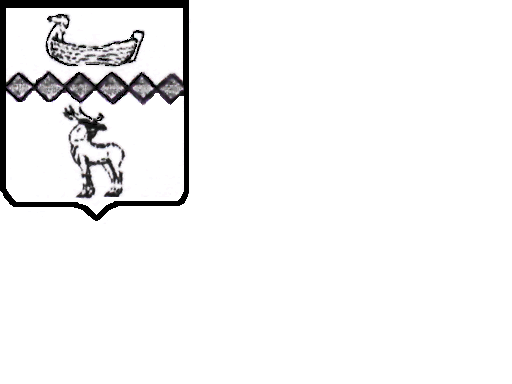 Российская ФедерацияНовгородская областьАДМИНИСТРАЦИЯ ПАРФИНСКОГО муниципального районаРАСПОРЯЖЕНИЕ(Проект)от                   № р.п. ПарфиноРуководствуясь Федеральным законом от 31.07.2020 № 248-ФЗ «О государственном контроле (надзоре) и муниципальном контроле в Российской Федерации» и  постановлением Правительства РФ от 25.06.2021                 № 990 «Об утверждении Правил разработки и утверждения контрольными (надзорными) органами программы профилактики рисков причинения вреда (ущерба) охраняемым законом ценностям»:Утвердить прилагаемую Программу профилактики рисков причинения вреда (ущерба) охраняемым законом ценностям в сфере муниципального контроля на автомобильном транспорте, городском наземном электрическом транспорте и дорожном хозяйстве на территории Парфинского муниципального района на 2024 год.Опубликовать настоящее распоряжение в периодическом печатном издании «Парфинский Вестник» и разместить на официальном сайте Администрации муниципального района в информационно - телекоммуникационной сети «Интернет».Проект подготовил и завизировал:Председатель комитета ЖКХ, 	строительства, дорожного хозяйства,благоустройства и чрезвычайных ситуацийАдминистрации  муниципального района                                                         С.Н. ФоминаСрок проведения независимой антикоррупционной экспертизы с 26.09.2023 по 02.10.2023г.Утвержденараспоряжением Администрациимуниципального районаот              № Программа профилактики рисков причинения вреда (ущерба) охраняемым законом ценностям в сфере муниципального контроля на автомобильном транспорте, городском наземном электрическом транс порте и дорожном хозяйстве на территории Парфинского муниципального района на 2024 годНастоящая Программа профилактики рисков причинения вреда (ущерба) охраняемым законом ценностям в сфере муниципального контроля на автомобильном транспорте, городском наземном электрическом транспорте и дорожном хозяйстве на территории Парфинского муниципального района на 2024 год (далее – Программа) разработана в целях стимулирования добросовестного соблюдения обязательных требований юридическими лицами, индивидуальными предпринимателями и гражданами (далее – контролируемые лица), устранения условий, причин и факторов, способных привести к нарушениям обязательных требований и (или) причинению вреда (ущерба) охраняемым законом ценностям, создания условий для доведения обязательных требований до контролируемых лиц, повышение информированности о способах их соблюдения.Настоящая Программа разработана и подлежит исполнению Администрацией Парфинского муниципального района (далее по тексту – Администрация).1. Анализ текущего состояния осуществления муниципального контроля на автомобильном транспорте, городском наземном электрическом транспорте и в дорожном хозяйстве на территории Парфинского муниципального района, описание текущего развития профилактической деятельности контрольного органа, характеристика проблем, на решение которых направлена Программа1.1. Вид муниципального контроля: муниципальный контроль на автомобильном транспорте, городском наземном электрическом транспорте и в дорожном хозяйстве.1.2. Предметом муниципального контроля на территории муниципального образования является соблюдение обязательных требований:1) в области автомобильных дорог и дорожной деятельности, установленных в отношении автомобильных дорог местного значения:а) к эксплуатации объектов дорожного сервиса, размещенных в полосах отвода и (или) придорожных полосах автомобильных дорог общего пользования;б) к осуществлению работ по капитальному ремонту, ремонту и содержанию автомобильных дорог общего пользования и искусственных дорожных сооружений на них (включая требования к дорожно-строительным материалам и изделиям) в части обеспечения сохранности автомобильных дорог;2) установленных в отношении перевозок по муниципальным маршрутам регулярных перевозок, не относящихся к предмету федерального государственного контроля (надзора) на автомобильном транспорте, городском наземном электрическом транспорте и в дорожном хозяйстве в области организации регулярных перевозок.1.3. За 9 месяцев 2023 года администрацией выдано 0 предостережений о недопустимости нарушения обязательных требований.2. Цели и задачи реализации Программы2.1. Целями Программы являются:1) создание условий для доведения обязательных требований до контролируемых лиц, повышение информированности о способах их соблюдения;2) предупреждение нарушений контролируемыми лицами обязательных требований, включая устранение причин, факторов и условий, способствующих возможному нарушению обязательных требований;3) снижение размера ущерба, причиняемого охраняемым законом ценностям.2.2. Задачами Программы являются:1) укрепление системы профилактики нарушений обязательных требований;2) выявление причин, факторов и условий, способствующих нарушениям обязательных требований, разработка мероприятий, направленных на устранение нарушений обязательных требований;3) снижение административной нагрузки на контролируемых лиц;4) повышение правосознания и правовой культуры контролируемых лиц в сфере рассматриваемых правоотношений.В положении о виде контроля  мероприятия, направленные на нематериальное поощрение добросовестных контролируемых лиц, не установлены, следовательно, меры стимулирования добросовестности в программе не предусмотрены.В положении о виде контроля самостоятельная оценка соблюдения обязательных требований (самообследование) не предусмотрена, следовательно, в программе способы самообследования в автоматизированном режиме не определены.3. Перечень профилактических мероприятий, сроки (периодичность) их проведения4. Показатели результативности и эффективности ПрограммыУКАЗАТЕЛЬ РАССЫЛКИРаспоряжения Администрации Парфинского муниципального района «Об утверждении Программы профилактики рисков причинения вреда (ущерба) охраняемым законом ценностям в сфере муниципального контроля на автомобильном транспорте, городском наземном электрическом транспорте и дорожном хозяйстве на территории Парфинского муниципального района на 2024 год»ЛИСТ СОГЛАСОВАНИЯРаспоряжения Администрации Парфинского муниципального района «Об утверждении Программы профилактики рисков причинения вреда (ущерба) охраняемым законом ценностям в сфере муниципального контроля на автомобильном транспорте, городском наземном электрическом транспорте и дорожном хозяйстве на территории Парфинского муниципального района на 2024 год»Об утверждении Программы профилактики рисков причинения вреда (ущерба) охраняемым законом ценностям в сфере муниципального контроля на автомобильном транспорте, городском наземном электрическом транспорте и дорожном хозяйстве на территории Парфинского муниципального района на 2024 годНаименование программыПрограмма профилактики рисков причинения (ущерба) охраняемым законом ценностям в сфере муниципального контроля на автомобильном транспорте, городском наземном электрическом транс порте и дорожном хозяйстве на территории Парфинского муниципального района на 2023 годПравовые основания разработки программы профилактикиФедеральный закон от 31 июля 2020 года № 248-ФЗ «О государственном контроле (надзоре) и муниципальном контроле в Российской Федерации» (далее – Федеральный закон № 248-ФЗ);постановление Правительства Российской Федерации от 25.06.2021 № 990 «Об утверждении Правил разработки и утверждения контрольными (надзорными) органами программы профилактики рисков причинения вреда (ущерба) охраняемым законом ценностям»;Положение о порядке осуществления муниципального контроля на автомобильном транспорте, городском наземном электрическом транспорте и дорожном хозяйстве на территории Парфинского муниципального района», утвержденное решением Думы Парфинского муниципального района от 27.10.2021 № 54Разработчик программы профилактики Администрация Парфинского муниципального района Цели программы профилактикипредотвращение рисков причинения вреда охраняемым законом ценностям;предупреждение нарушений обязательных требований (снижение числа нарушений обязательных требований) в сфере муниципального контроля на автомобильном транспорте, городском наземном электрическом транс порте и дорожном хозяйстве на территории Парфинского муниципального района.стимулирование добросовестного соблюдения обязательных требований всеми контролируемыми лицами;устранение условий, причин и факторов, способных привести к нарушениям обязательных требований и (или) причинению вреда (ущерба) охраняемым законом ценностям;создание условий для доведения обязательных требований до контролируемых лиц, повышение информированности о способах их соблюдения.Задачи программы профилактикивыявление причин, факторов и условий, способствующих нарушению обязательных требований, определение способов устранения или снижения рисков их возникновения;формирование одинакового понимания обязательных требований у всех участников на автомобильном транспорте, городском наземном электрическом транс порте и дорожном хозяйстве на территории Парфинского муниципального района при осуществлении муниципального контроля;укрепление системы профилактики нарушений обязательных требований путем активизации профилактической деятельности;создание условий для изменения ценностного отношения подконтрольных субъектов к рисковому поведению, формирования позитивной ответственности за свое поведение, поддержания мотивации к добросовестному поведению;создание и внедрение мер системы позитивной профилактики;повышение уровня правовой грамотности подконтрольных субъектов, в том числе путем обеспечения доступности информации об обязательных требованиях и необходимых мерах по их исполнению;инвентаризация и оценка состава и особенностей подконтрольных субъектов и оценки состояния подконтрольной сферы;установление зависимости видов, форм и интенсивности профилактических мероприятий от особенностей конкретных подконтрольных субъектов;снижение издержек контрольно-надзорной деятельности и административной нагрузки на подконтрольные субъекты.Ожидаемые конечные результаты реализации программы профилактикиСнижение рисков причинения вреда охраняемым законом ценностям;Увеличение доли законопослушных контролируемых лиц;Внедрение новых видов профилактических мероприятий, предусмотренных Федеральным законом № 248-ФЗ Уменьшение административной нагрузки на контролируемых лиц;Повышение уровня правовой грамотности контролируемых лиц;Мотивация контролируемых лиц к добросовестному поведениюСроки реализации программы профилактики2024 год№  п/пНаименованиемероприятияСрок реализации мероприятияОтветственное должностное лицо1.ИнформированиеАдминистрация Парфинского муниципального района осуществляет информирование контролируемых лиц и иных заинтересованных лиц по вопросам соблюдения обязательных требований и размещает на своем официальном сайте в сети «Интернет» и в средствах массовой информации актуальную информацию об осуществлении муниципального контроля муниципального контроля на автомобильном транспорте, городском наземном электрическом транспорте и в дорожном хозяйстве ПостоянноДолжностное лицо, к должностным обязанностям которого относится осуществление муниципального контроля на автомобильном транспорте, городском наземном электрическом транспорте и в дорожном хозяйстве2.Консультирование.Консультирование осуществляется в устной или письменной форме по телефону, посредством видео-конференц-связи, на личном приеме, в ходе проведения профилактического мероприятия, контрольного (надзорного) мероприятия. Перечень вопросов, по которым проводится консультирование: 1. Организация и осуществление муниципального контроля. 2. Порядок осуществления контрольных мероприятий, установленных Положением о муниципальном контроле. 3. Получение информации о нормативных правовых актах (их отдельных положениях), содержащих обязательные требования, оценка соблюдения которых осуществляется контрольным органом в рамках реализации контрольных мероприятий.Ежедневно, кроме выходных и праздничных дней с 08:30 до 17:30 (пятница и предпраздничные дни с 08:30 до 16:30), перерыв с 13:00 до 14:00Должностное лицо, к должностным обязанностям которого относится осуществление муниципального контроля на автомобильном транспорте, городском наземном электрическом транспорте и в дорожном хозяйстве№п/пНаименование показателяВеличина1.Полнота информации, размещенной на официальном сайте контрольного органа в сети «Интернет» 100%2.Утверждение доклада, содержащего результаты обобщения правоприменительной практики по осуществлению муниципального контроля, его опубликованиеИсполнено 3.Доля профилактических мероприятий в объеме контрольных мероприятий80% 4.Доля лиц, удовлетворённых консультированием в общем количестве лиц, обратившихся за консультированием100%№ п/п№ п/пНаименование адресата (должностное лицо, структурное подразделение, орган исполнительной власти области и др.)Количество экземпляровОтдел по организационным и общим вопросам комитета по обеспечению деятельности Администрации муниципального районаОтдел по организационным и общим вопросам комитета по обеспечению деятельности Администрации муниципального района1Комитет ЖКХ, строительства, дорожного хозяйства, благоустройства и чрезвычайных ситуаций Администрации  муниципального района                                                         Комитет ЖКХ, строительства, дорожного хозяйства, благоустройства и чрезвычайных ситуаций Администрации  муниципального района                                                         1ДелоДело1ИТОГОИТОГОИТОГО3Дата поступления на согласование, подписьНаименование должности, инициалы и фамилия руководителя, с которым согласуется проект документаДата и номер документа, подтверждающего согласование, или дата согласования, подписьПервый заместитель Главы администрации муниципального района В.В. ДементьевЗаместитель Главы администрации муниципального района Ж.А. АбрамоваНачальник отдела правовой и кадровой работы комитета по обеспечению деятельности Администрации муниципального района И. В. Кучерова